Comissão Especial do Processo de Escolha dos Membros do Conselho Tutelar de Vitor Meireles 2023.A Comissão Organizadora do Processo de Escolha do Conselho Tutelar torna pública a listagem das INSCRIÇÕES DEFERIDAS E INDEFERIDAS. De acordo com o edital os candidatos tem o prazo de 16/05/2023 a 20/05/2023 para interposição de recursos quanto à impugnação da Comissão Organizadora do pleito.Os recursos devem ser apresentados conforme previsto no item 7.9 do edital.Os recursos podem ser apresentados na Casa da Cidadania, Rua Santa Catarina 2800, Centro ou e-mail: cmdca@vitormeireles.sc.gov.brA apresentação de recurso não garante o deferimento da inscrição. Os recursos serão analisados e a homologação das inscrições será divulgada em 29/05/2023.Vitor Meireles, 05 de maio de 2023.Leonice MorgenrothPresidente da Comissão EspecialConselho Municipal dos Direitos da Criança e do Adolescente. 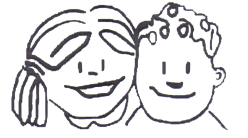 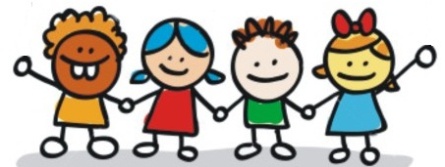      VITOR MEIRELES - SC       LISTA DE INSCRIÇÃO DEFERIDAS E INDEFERIDASLISTA DE INSCRIÇÃO DEFERIDAS E INDEFERIDASLISTA DE INSCRIÇÃO DEFERIDAS E INDEFERIDASLISTA DE INSCRIÇÃO DEFERIDAS E INDEFERIDASDADOS DOS CANDIDATOSDADOS DOS CANDIDATOSANÁLISE DA INSCRIÇÃO ANÁLISE DA INSCRIÇÃO N° DE INCRIÇÃONOMESITUAÇÃOMOTIVO 01ZENILDA MACIEL RODRIGUES DEFERIDA TODOS OS DOCUMENTOS ANALISADOS ESTÃO DE ACORDO COM O EDITAL 02CLEIDI CARDOSO  DEFERIDA TODOS OS DOCUMENTOS ANALISADOS ESTÃO DE ACORDO COM O EDITAL 03LORENI TELE VANHECU TEIE  DEFERIDA TODOS OS DOCUMENTOS ANALISADOS ESTÃO DE ACORDO COM O EDITAL 04DJONATA ALVES DA SILVA  DEFERIDA TODOS OS DOCUMENTOS ANALISADOS ESTÃO DE ACORDO COM O EDITAL 05RYSE ALVES DOS SANTOS  DEFERIDA TODOS OS DOCUMENTOS ANALISADOS ESTÃO DE ACORDO COM O EDITAL 06BÚ CUTSCHÔ  DEFERIDA TODOS OS DOCUMENTOS ANALISADOS ESTÃO DE ACORDO COM O EDITAL 07PATRÍCIA BERTOTTI  DEFERIDA TODOS OS DOCUMENTOS ANALISADOS ESTÃO DE ACORDO COM O EDITAL 08ELAIR RODRIGUES PEREIRA  DEFERIDA TODOS OS DOCUMENTOS ANALISADOS ESTÃO DE ACORDO COM O EDITAL 09LEIDE FRANCINE DOS SANTOS  DEFERIDA TODOS OS DOCUMENTOS ANALISADOS ESTÃO DE ACORDO COM O EDITAL 10CABECHUIM LO CAMLEM  DEFERIDA TODOS OS DOCUMENTOS ANALISADOS ESTÃO DE ACORDO COM O EDITAL 11ELIANE TCHUCLÁ NAMBLÁ  DEFERIDA TODOS OS DOCUMENTOS ANALISADOS ESTÃO DE ACORDO COM O EDITALConselho Municipal dos Direitos da Criança e do Adolescente.      VITOR MEIRELES - SC        12 ADEMIR FIAMONCINI  DEFERIDA TODOS OS DOCUMENTOS ANALISADOS ESTÃO DE ACORDO COM O EDITAL 13 LUCIANA DAROLT  DEFERIDA TODOS OS DOCUMENTOS ANALISADOS ESTÃO DE ACORDO COM O EDITAL 14 LEANDRO DIEFERSON FERNANDES DEFERIDA TODOS OS DOCUMENTOS ANALISADOS ESTÃO DE ACORDO COM O EDITAL 15 KAROLINE GUEDES MACHADO  DEFERIDA TODOS OS DOCUMENTOS ANALISADOS ESTÃO DE ACORDO COM O EDITAL 16 LUZIA MANZOTI  DEFERIDATODOS OS DOCUMENTOS ANALISADOS ESTÃO DE ACORDO COM O EDITAL17DIEGO MERIZZI INDEFERIDAINSCRIÇÃO INDEFERIDA POR NÃO ESTAR DE ACORDO CONFORME O ITEM 3.2 (INCISO II) E ITEM 6.5 DO EDITAL18ARIANE ROBERTA CUNHA DEFERIDA TODOS OS DOCUMENTOS ANALISADOS ESTÃO DE ACORDO COM O EDITAL